ELENCO ATTIVITA’ H-OPEN WEEK ASL DI PESCARA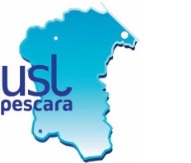 DATAORAUNITA’ OPERATIVA COINVOLTAREFERENTI DEL SERVIZIOINDIRIZZOTIPOLOGIA SERVIZIO OFFERTOPRENOTAZIONE16/04/201818/04/201819/04/2018Dalle 9.00 alle 12.30U.O.S.D. Maxillo FaccialeDott. Giuliano Ascani e Dott. Paolo ManciniAmbulatorio di U.O.S.D. Maxillo Facciale – 4° piano – Ala EstDistribuzione di materiale informativo e visite odontostomatologiche in pazienti in trattamento per osteoporosiSI al numero telefonico 085/425270217/04/2018Dalle 15.00 alle 19.00Team Medico della Breast Unit Aziendale-Dott. Carlo Garufi (oncologo)-Prof. Giuseppe Calabrese (genetista oncoematologo)-Dott.ssa Marisa Diodati (anestesista)- Dott.ssa Antonella Sciascia (radiologa)-Dott.ssa Francesca Guido (radiologa)-Dott. Arcadio Damiani (radiologo)-Dott.ssa Simona Manzi (radioterapista)-Dott.ssa Gina Valerio (radioterapista)Aula di Genetica Oncoematologica – 1° piano – Palazzina C – Ingresso 1 – Via Paolini, 45Incontro informativo “Cosa c’è di nuovo nella diagnosi e nella cura del tumore della mammella: incontro tra medici e città” e visite senologiche gratuiteSIall’indirizzo mail: marino.nardi@ausl.pe.it entro il 14/04/201818/04/2018Dalle 15.00 alle 17.00UOC Salute Mentale Pescara NordDott.ssa Marilisa AmorosiCentro di Salute Mentale – sede erogativa distrettuale di Pescara Nord – Via Nazionale Adriatica Nord, 140Incontro informativo “Proteggere l’ambiente per una migliore salute mentale: il contributo femminile”NO19/04/2018Dalle 16.00 alle 19.00U.O.S.D. Ginecologia Sociale P.O. PescaraDott.ssa Carmelina SantilliU.O.S.D. Ginecologia Sociale – 1° piano – Palazzina C – Ingresso 1 – Piano rialzato - Via Paolini, 45Incontro informativo su Osteoporosi post menopausale con distribuzione materiale informativo ed esecuzione esame MOCNO